МектепМектеп  «С.Қожанов атындағы №9 жалпы орта мектеп» КММ  «С.Қожанов атындағы №9 жалпы орта мектеп» КММ  «С.Қожанов атындағы №9 жалпы орта мектеп» КММ  «С.Қожанов атындағы №9 жалпы орта мектеп» КММКүні Күні Мұғалімнің аты-жөні:Мұғалімнің аты-жөні:Абишева Гульназ СагынтаевнаАбишева Гульназ СагынтаевнаАбишева Гульназ СагынтаевнаАбишева Гульназ СагынтаевнаСынып  Сынып  Барлығы -  Қатысқандар – Қатыспағандар - Барлығы -  Қатысқандар – Қатыспағандар - Барлығы -  Қатысқандар – Қатыспағандар - Барлығы -  Қатысқандар – Қатыспағандар - Ұзақ мерзімді жоспардың тарауы: Ұзақ мерзімді жоспардың тарауы:  8.2.А  Заттардың тасымалдануы 8.2.А  Заттардың тасымалдануы 8.2.А  Заттардың тасымалдануы 8.2.А  Заттардың тасымалдануыСабақтың тақырыбы:Сабақтың тақырыбы:Қанның құрамы мен қызметі. Қан түйіршіктері: эритроцит, лейкоцит, тромбоциттер. ПлазмаҚанның құрамы мен қызметі. Қан түйіршіктері: эритроцит, лейкоцит, тромбоциттер. ПлазмаҚанның құрамы мен қызметі. Қан түйіршіктері: эритроцит, лейкоцит, тромбоциттер. ПлазмаҚанның құрамы мен қызметі. Қан түйіршіктері: эритроцит, лейкоцит, тромбоциттер. ПлазмаОсы сабақта қол жеткізілетін оқу мақсаттарыОсы сабақта қол жеткізілетін оқу мақсаттары 8.1.3.1. Қан құрамы мен қызметін сипаттау 8.1.3.1. Қан құрамы мен қызметін сипаттау 8.1.3.1. Қан құрамы мен қызметін сипаттау 8.1.3.1. Қан құрамы мен қызметін сипаттауСабақ мақсаты Сабақ мақсаты Барлық оқушылар:  Қанның құрамы туралы біледі, есінде сақтайды, таниды.Барлық оқушылар:  Қанның құрамы туралы біледі, есінде сақтайды, таниды.Барлық оқушылар:  Қанның құрамы туралы біледі, есінде сақтайды, таниды.Барлық оқушылар:  Қанның құрамы туралы біледі, есінде сақтайды, таниды.Сабақ мақсаты Сабақ мақсаты Оқушылардың басым бөлігі:  Қанның қызметін түсіндіре алады.Оқушылардың басым бөлігі:  Қанның қызметін түсіндіре алады.Оқушылардың басым бөлігі:  Қанның қызметін түсіндіре алады.Оқушылардың басым бөлігі:  Қанның қызметін түсіндіре алады.Сабақ мақсаты Сабақ мақсаты Кейбір оқушылар: Қанның құрамы мен мен қан жасушаларын зерттей отырып қанда туындайтын аурулар туралы білімін көрсетеді. Кейбір оқушылар: Қанның құрамы мен мен қан жасушаларын зерттей отырып қанда туындайтын аурулар туралы білімін көрсетеді. Кейбір оқушылар: Қанның құрамы мен мен қан жасушаларын зерттей отырып қанда туындайтын аурулар туралы білімін көрсетеді. Кейбір оқушылар: Қанның құрамы мен мен қан жасушаларын зерттей отырып қанда туындайтын аурулар туралы білімін көрсетеді. Бағалау критерийіБағалау критерийі- Тасымалдау қызметін анықтай алады.- Эритроцит, тромбоцит, лейкоцит қан жасушаларын ажырата алады.-  Безгек ауруларының себептерін айта отырып, талқылайды.- Тасымалдау қызметін анықтай алады.- Эритроцит, тромбоцит, лейкоцит қан жасушаларын ажырата алады.-  Безгек ауруларының себептерін айта отырып, талқылайды.- Тасымалдау қызметін анықтай алады.- Эритроцит, тромбоцит, лейкоцит қан жасушаларын ажырата алады.-  Безгек ауруларының себептерін айта отырып, талқылайды.- Тасымалдау қызметін анықтай алады.- Эритроцит, тромбоцит, лейкоцит қан жасушаларын ажырата алады.-  Безгек ауруларының себептерін айта отырып, талқылайды.Тілдік мақсаттар Тілдік мақсаттар Оқушылар ... істей алады Оқушылар тасымалдау қызметтерінің үш түрін біледі. Қан жасушаларының түстерін, көлемін ажырата алады. Қан ауруларының себептерін анықтайды.Оқушылар ... істей алады Оқушылар тасымалдау қызметтерінің үш түрін біледі. Қан жасушаларының түстерін, көлемін ажырата алады. Қан ауруларының себептерін анықтайды.Оқушылар ... істей алады Оқушылар тасымалдау қызметтерінің үш түрін біледі. Қан жасушаларының түстерін, көлемін ажырата алады. Қан ауруларының себептерін анықтайды.Оқушылар ... істей алады Оқушылар тасымалдау қызметтерінің үш түрін біледі. Қан жасушаларының түстерін, көлемін ажырата алады. Қан ауруларының себептерін анықтайды.Тілдік мақсаттар Тілдік мақсаттар Пәнге қатысты сөздер мен сөз тіркестері Қан жасушалары, эритроцит, тромбоцит, лейкоцит, плазма, гемофилияПәнге қатысты сөздер мен сөз тіркестері Қан жасушалары, эритроцит, тромбоцит, лейкоцит, плазма, гемофилияПәнге қатысты сөздер мен сөз тіркестері Қан жасушалары, эритроцит, тромбоцит, лейкоцит, плазма, гемофилияПәнге қатысты сөздер мен сөз тіркестері Қан жасушалары, эритроцит, тромбоцит, лейкоцит, плазма, гемофилияТілдік мақсаттар Тілдік мақсаттар Сыныптағы диалог/жазылым үшін пайдалы тілдік бірліктерСыныптағы диалог/жазылым үшін пайдалы тілдік бірліктерСыныптағы диалог/жазылым үшін пайдалы тілдік бірліктерСыныптағы диалог/жазылым үшін пайдалы тілдік бірліктерТілдік мақсаттар Тілдік мақсаттар Жазылым бойынша ұсыныстар: Қаназдық ауруының қандай қаупі бар?Жазылым бойынша ұсыныстар: Қаназдық ауруының қандай қаупі бар?Жазылым бойынша ұсыныстар: Қаназдық ауруының қандай қаупі бар?Жазылым бойынша ұсыныстар: Қаназдық ауруының қандай қаупі бар?Құндылықтарға баулуҚұндылықтарға баулу "Мәңгілік Ел" жалпы ұлттық идеясының "Зайырлы қоғам және жоғары руханият" құндылығына сәйкес білімді шығармашылық тұрғыда қолдана білу және жеке және топпен жұмыс істей білу дағдыларын қалыптастыра отырып, денсаулық, достық және айналадағыларға қамқорлық көрсету құндылықтары қалыптасады. "Мәңгілік Ел" жалпы ұлттық идеясының "Зайырлы қоғам және жоғары руханият" құндылығына сәйкес білімді шығармашылық тұрғыда қолдана білу және жеке және топпен жұмыс істей білу дағдыларын қалыптастыра отырып, денсаулық, достық және айналадағыларға қамқорлық көрсету құндылықтары қалыптасады. "Мәңгілік Ел" жалпы ұлттық идеясының "Зайырлы қоғам және жоғары руханият" құндылығына сәйкес білімді шығармашылық тұрғыда қолдана білу және жеке және топпен жұмыс істей білу дағдыларын қалыптастыра отырып, денсаулық, достық және айналадағыларға қамқорлық көрсету құндылықтары қалыптасады. "Мәңгілік Ел" жалпы ұлттық идеясының "Зайырлы қоғам және жоғары руханият" құндылығына сәйкес білімді шығармашылық тұрғыда қолдана білу және жеке және топпен жұмыс істей білу дағдыларын қалыптастыра отырып, денсаулық, достық және айналадағыларға қамқорлық көрсету құндылықтары қалыптасады.Пәнаралық байланыс Пәнаралық байланыс Алдыңғы білімАлдыңғы білім 7.1.3.7 – жануарларда заттар тасымалына қатысатын мүшелерді танып білу 7.1.3.7 – жануарларда заттар тасымалына қатысатын мүшелерді танып білу 7.1.3.7 – жануарларда заттар тасымалына қатысатын мүшелерді танып білу 7.1.3.7 – жануарларда заттар тасымалына қатысатын мүшелерді танып білуСабақтың барысыСабақтың барысыСабақтың барысыСабақтың барысыСабақтың барысыСабақтың барысыСабақтың жоспарланған кезеңдеріСабақтағы  жоспарланған жаттығу түрлеріСабақтағы  жоспарланған жаттығу түрлеріСабақтағы  жоспарланған жаттығу түрлеріСабақтағы  жоспарланған жаттығу түрлеріРесурстар  Сабақтың басы 7-10 минутЖағымды психологиялық ахуал жасау. "Сөйлейтін қолдар"Бүгінгі сабағымыздың тақырыбы қандай? Үш суретке қарап пайымдаңыздар.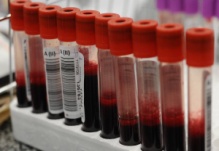 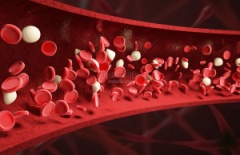 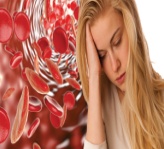  "Сиқырлы қобдиша" жаттығуы.Оқушыларды шеңберге жинау. Ортаға қобдиша қойылады. Оқушы санына қарай біркелкі қиылған, әдемі жағымды суреттер жапсырылған қағаздар бар. Екінші жағында  7 сыныпта өтіп кеткен тақырыпты еске түсіреді.Шағын топтарға топтастыруОқушыларды топтастыру үшін олардың білім деңгейіне сай, алдын-ала сандардың (бір, екі, үш суреті)  артқы жағына есімдерін жазып  қоямын. Сол арқылы оқушылар 3 топтарға бөлінеді. Үй тапсырмасын тексеру  Тапсырма 1. Тж. "Борд журналы" әдісі1-ші топ 2-ші топ 3-ші топ  Қб : "Үш  шапалақ"Жағымды психологиялық ахуал жасау. "Сөйлейтін қолдар"Бүгінгі сабағымыздың тақырыбы қандай? Үш суретке қарап пайымдаңыздар. "Сиқырлы қобдиша" жаттығуы.Оқушыларды шеңберге жинау. Ортаға қобдиша қойылады. Оқушы санына қарай біркелкі қиылған, әдемі жағымды суреттер жапсырылған қағаздар бар. Екінші жағында  7 сыныпта өтіп кеткен тақырыпты еске түсіреді.Шағын топтарға топтастыруОқушыларды топтастыру үшін олардың білім деңгейіне сай, алдын-ала сандардың (бір, екі, үш суреті)  артқы жағына есімдерін жазып  қоямын. Сол арқылы оқушылар 3 топтарға бөлінеді. Үй тапсырмасын тексеру  Тапсырма 1. Тж. "Борд журналы" әдісі1-ші топ 2-ші топ 3-ші топ  Қб : "Үш  шапалақ"Жағымды психологиялық ахуал жасау. "Сөйлейтін қолдар"Бүгінгі сабағымыздың тақырыбы қандай? Үш суретке қарап пайымдаңыздар. "Сиқырлы қобдиша" жаттығуы.Оқушыларды шеңберге жинау. Ортаға қобдиша қойылады. Оқушы санына қарай біркелкі қиылған, әдемі жағымды суреттер жапсырылған қағаздар бар. Екінші жағында  7 сыныпта өтіп кеткен тақырыпты еске түсіреді.Шағын топтарға топтастыруОқушыларды топтастыру үшін олардың білім деңгейіне сай, алдын-ала сандардың (бір, екі, үш суреті)  артқы жағына есімдерін жазып  қоямын. Сол арқылы оқушылар 3 топтарға бөлінеді. Үй тапсырмасын тексеру  Тапсырма 1. Тж. "Борд журналы" әдісі1-ші топ 2-ші топ 3-ші топ  Қб : "Үш  шапалақ"Жағымды психологиялық ахуал жасау. "Сөйлейтін қолдар"Бүгінгі сабағымыздың тақырыбы қандай? Үш суретке қарап пайымдаңыздар. "Сиқырлы қобдиша" жаттығуы.Оқушыларды шеңберге жинау. Ортаға қобдиша қойылады. Оқушы санына қарай біркелкі қиылған, әдемі жағымды суреттер жапсырылған қағаздар бар. Екінші жағында  7 сыныпта өтіп кеткен тақырыпты еске түсіреді.Шағын топтарға топтастыруОқушыларды топтастыру үшін олардың білім деңгейіне сай, алдын-ала сандардың (бір, екі, үш суреті)  артқы жағына есімдерін жазып  қоямын. Сол арқылы оқушылар 3 топтарға бөлінеді. Үй тапсырмасын тексеру  Тапсырма 1. Тж. "Борд журналы" әдісі1-ші топ 2-ші топ 3-ші топ  Қб : "Үш  шапалақ"Жүрек макетіЖүрекке жапсырылған жүрекшелерСуреттер, жұмыс дәптер, оқу құралдары.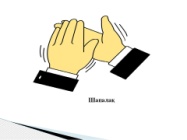 Сабақтың ортасы22-25 минут«Ой қозғау» стратегиясы  Балалар, адамда қанша литр қан бар деп ойлайсыңдар? Қанның қандай қызмет атқарады деп ойлайсыңдар?  Жауаптарын қабылдап тапсырмаларды орындауға кіріседі.Тапсырма 1. Тж. "Түртіп алу" әдісі.Мәтінді пайдаланып сұрақтарға жауап беріңіздер. (ұғымдармен жұмыс)1 топ. Қанның қызметін айтып беріңіздер.2 топ. Қанның құрамына тоқталып кетіңіздер. 3 топ. "Физиологиялық ерітінді, гемоглобин, жалған аяқтар, лейкоцитоздық формула" деген терминдерге анықтама беріңіздер.  Қб:  плюс,  минус Дескриптор:1. Қанның қызметін айта алады.2. Қанның құрамын жеке талдай алады.3. "Физиологиялық ерітінді, гемоглобин, жалған аяқтар, лейкоцитоздық формула"  деген терминдерге анықтама бере аладыТапсырма 2. Жж. "Сәйкестендіру" әдісі.Қан жасушаларының атауын суретпен сәйкестендіріңіздер.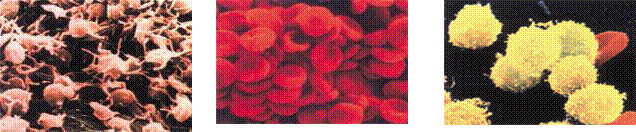        1                2                                     31. Эритроцит2. Лейкоцит3. ТромбоцитЖауабы: 1-С, 2-А, 3-ВҚб: "Отшашу"Дескриптор: 1.Қан жасушаларын атауын суреттермен сәйкестендіре алады.Тапсырма 3. Жж. "Ой толғау" әдісі. Келесі сұрақтарға жауап беру үшін «безгек» мәтінін пайдаланыңыздар."БЕЗГЕК"Безгек (Маlаrіа - безгек) — бұл инфекциялық қан ауруы, ол адамды қалтыратып, аласұрғызады. Бұл безгекпен ауыратын адамның қанынан безгек паразиттерін сорып алатын шыбын-шіркейлер, маса-соналар инфекциясын түсіреді, бірнеше мәрте қайталатын ауру түрі. Көбінесе безгек масасының шағуынан жұғады. V ғасырдан бері белгілі, балшық маңындағы тропикалық немесе субтропикалық аумақтарда кең тараған. Паразиттің қауіптілігі XX ғасыр басында анықталды. Жыл сайын әлемде дәл осы ауруға 250 млн. адам шалдығып, оның 2 млн-ы қайтыс болады. Безгек басқа паразит түрлеріне қарағанда ауырлау, тіпті соңы өлімге әкеледі. Бұлар қанды қызыл жасуша ішінде тез тарайды. Кейін адам 4-10 сағатқа жуық тітіркеніп, қызуы 40,6-ға дейін көтеріледі және басы қатты ауырады. Безгекпен күресудің бірден бір жолы осыны таратушы масаларды жою.Сұрақ:Адам бұл мәтінді оқып, былай ойланады: "Безгек – халықтың денсаулығына қауіп-қатер болып табылады". Өз жауаптарыңызды негіздеу үшін мәтінді қолданыңыздар.ИәЖоқЖауабы: Иә. Себебі, 1) Безгек — бұл инфекциялық қан ауруы,ол адамды қалтыратып, аласұрғызады. 2) Жыл сайын әлемде дәл осы ауруға 250 млн. адам шалдығып, оның 2 млн-ы қайтыс болады. Қб: "дұрыс және бұрыс" бір бірін бағалайды.Дескриптор: 1. Безгек ауруын сипаттай алады.2. Адам денсаулығы үшін қауіпті екенін біледі.Тапсырма 4. Жж. "Кім жылдам" әдіс"Безгек" қандай қан жасушасында тез таралады.ЛейкоцитЭритроцитҚан жасушаларыТромбоцитЖауабы: ВҚб: "Бас бармақ" әдісі.Дескриптор:1."Безгек" ауруы эритроцит қан жасушасында тез таралатынын біледі.Тапсырма 5. Тж. "Көрініске ой шолу", "Постер құрау" әдісі.Біздің Қазақстанда масалар жаз мезгілінде көп болады. Адамдарды масалар шаққанданеге осы ауру бізде тіркелмейді. Өз жауаптарыңызды негіздеу үшін мәтінді қолданыңыздар.Жауабы: 1) Бұл ауру безгек масасының шағуынан жұғады . Мұндай маса бізде кездеспейді. 2) V ғасырдан бері белгілі, балшық маңындағы тропикалық немесе субтропикалық аумақтарда тараған. Қазақстан қоңыржай аумағында орналасқан.Қб: "Тәтті, тәттінің ішіндегі қатты, қаттының ішіндегі тәтті"Дескриптор:1. Безгек қандай ауру екенін біле алады.2. Безгек ауруының таралу жолын біле алады.3. Алған білімін пайдаланып шығармашылық қаблеттеріне байланысты постер құра алады.«Ой қозғау» стратегиясы  Балалар, адамда қанша литр қан бар деп ойлайсыңдар? Қанның қандай қызмет атқарады деп ойлайсыңдар?  Жауаптарын қабылдап тапсырмаларды орындауға кіріседі.Тапсырма 1. Тж. "Түртіп алу" әдісі.Мәтінді пайдаланып сұрақтарға жауап беріңіздер. (ұғымдармен жұмыс)1 топ. Қанның қызметін айтып беріңіздер.2 топ. Қанның құрамына тоқталып кетіңіздер. 3 топ. "Физиологиялық ерітінді, гемоглобин, жалған аяқтар, лейкоцитоздық формула" деген терминдерге анықтама беріңіздер.  Қб:  плюс,  минус Дескриптор:1. Қанның қызметін айта алады.2. Қанның құрамын жеке талдай алады.3. "Физиологиялық ерітінді, гемоглобин, жалған аяқтар, лейкоцитоздық формула"  деген терминдерге анықтама бере аладыТапсырма 2. Жж. "Сәйкестендіру" әдісі.Қан жасушаларының атауын суретпен сәйкестендіріңіздер.       1                2                                     31. Эритроцит2. Лейкоцит3. ТромбоцитЖауабы: 1-С, 2-А, 3-ВҚб: "Отшашу"Дескриптор: 1.Қан жасушаларын атауын суреттермен сәйкестендіре алады.Тапсырма 3. Жж. "Ой толғау" әдісі. Келесі сұрақтарға жауап беру үшін «безгек» мәтінін пайдаланыңыздар."БЕЗГЕК"Безгек (Маlаrіа - безгек) — бұл инфекциялық қан ауруы, ол адамды қалтыратып, аласұрғызады. Бұл безгекпен ауыратын адамның қанынан безгек паразиттерін сорып алатын шыбын-шіркейлер, маса-соналар инфекциясын түсіреді, бірнеше мәрте қайталатын ауру түрі. Көбінесе безгек масасының шағуынан жұғады. V ғасырдан бері белгілі, балшық маңындағы тропикалық немесе субтропикалық аумақтарда кең тараған. Паразиттің қауіптілігі XX ғасыр басында анықталды. Жыл сайын әлемде дәл осы ауруға 250 млн. адам шалдығып, оның 2 млн-ы қайтыс болады. Безгек басқа паразит түрлеріне қарағанда ауырлау, тіпті соңы өлімге әкеледі. Бұлар қанды қызыл жасуша ішінде тез тарайды. Кейін адам 4-10 сағатқа жуық тітіркеніп, қызуы 40,6-ға дейін көтеріледі және басы қатты ауырады. Безгекпен күресудің бірден бір жолы осыны таратушы масаларды жою.Сұрақ:Адам бұл мәтінді оқып, былай ойланады: "Безгек – халықтың денсаулығына қауіп-қатер болып табылады". Өз жауаптарыңызды негіздеу үшін мәтінді қолданыңыздар.ИәЖоқЖауабы: Иә. Себебі, 1) Безгек — бұл инфекциялық қан ауруы,ол адамды қалтыратып, аласұрғызады. 2) Жыл сайын әлемде дәл осы ауруға 250 млн. адам шалдығып, оның 2 млн-ы қайтыс болады. Қб: "дұрыс және бұрыс" бір бірін бағалайды.Дескриптор: 1. Безгек ауруын сипаттай алады.2. Адам денсаулығы үшін қауіпті екенін біледі.Тапсырма 4. Жж. "Кім жылдам" әдіс"Безгек" қандай қан жасушасында тез таралады.ЛейкоцитЭритроцитҚан жасушаларыТромбоцитЖауабы: ВҚб: "Бас бармақ" әдісі.Дескриптор:1."Безгек" ауруы эритроцит қан жасушасында тез таралатынын біледі.Тапсырма 5. Тж. "Көрініске ой шолу", "Постер құрау" әдісі.Біздің Қазақстанда масалар жаз мезгілінде көп болады. Адамдарды масалар шаққанданеге осы ауру бізде тіркелмейді. Өз жауаптарыңызды негіздеу үшін мәтінді қолданыңыздар.Жауабы: 1) Бұл ауру безгек масасының шағуынан жұғады . Мұндай маса бізде кездеспейді. 2) V ғасырдан бері белгілі, балшық маңындағы тропикалық немесе субтропикалық аумақтарда тараған. Қазақстан қоңыржай аумағында орналасқан.Қб: "Тәтті, тәттінің ішіндегі қатты, қаттының ішіндегі тәтті"Дескриптор:1. Безгек қандай ауру екенін біле алады.2. Безгек ауруының таралу жолын біле алады.3. Алған білімін пайдаланып шығармашылық қаблеттеріне байланысты постер құра алады.«Ой қозғау» стратегиясы  Балалар, адамда қанша литр қан бар деп ойлайсыңдар? Қанның қандай қызмет атқарады деп ойлайсыңдар?  Жауаптарын қабылдап тапсырмаларды орындауға кіріседі.Тапсырма 1. Тж. "Түртіп алу" әдісі.Мәтінді пайдаланып сұрақтарға жауап беріңіздер. (ұғымдармен жұмыс)1 топ. Қанның қызметін айтып беріңіздер.2 топ. Қанның құрамына тоқталып кетіңіздер. 3 топ. "Физиологиялық ерітінді, гемоглобин, жалған аяқтар, лейкоцитоздық формула" деген терминдерге анықтама беріңіздер.  Қб:  плюс,  минус Дескриптор:1. Қанның қызметін айта алады.2. Қанның құрамын жеке талдай алады.3. "Физиологиялық ерітінді, гемоглобин, жалған аяқтар, лейкоцитоздық формула"  деген терминдерге анықтама бере аладыТапсырма 2. Жж. "Сәйкестендіру" әдісі.Қан жасушаларының атауын суретпен сәйкестендіріңіздер.       1                2                                     31. Эритроцит2. Лейкоцит3. ТромбоцитЖауабы: 1-С, 2-А, 3-ВҚб: "Отшашу"Дескриптор: 1.Қан жасушаларын атауын суреттермен сәйкестендіре алады.Тапсырма 3. Жж. "Ой толғау" әдісі. Келесі сұрақтарға жауап беру үшін «безгек» мәтінін пайдаланыңыздар."БЕЗГЕК"Безгек (Маlаrіа - безгек) — бұл инфекциялық қан ауруы, ол адамды қалтыратып, аласұрғызады. Бұл безгекпен ауыратын адамның қанынан безгек паразиттерін сорып алатын шыбын-шіркейлер, маса-соналар инфекциясын түсіреді, бірнеше мәрте қайталатын ауру түрі. Көбінесе безгек масасының шағуынан жұғады. V ғасырдан бері белгілі, балшық маңындағы тропикалық немесе субтропикалық аумақтарда кең тараған. Паразиттің қауіптілігі XX ғасыр басында анықталды. Жыл сайын әлемде дәл осы ауруға 250 млн. адам шалдығып, оның 2 млн-ы қайтыс болады. Безгек басқа паразит түрлеріне қарағанда ауырлау, тіпті соңы өлімге әкеледі. Бұлар қанды қызыл жасуша ішінде тез тарайды. Кейін адам 4-10 сағатқа жуық тітіркеніп, қызуы 40,6-ға дейін көтеріледі және басы қатты ауырады. Безгекпен күресудің бірден бір жолы осыны таратушы масаларды жою.Сұрақ:Адам бұл мәтінді оқып, былай ойланады: "Безгек – халықтың денсаулығына қауіп-қатер болып табылады". Өз жауаптарыңызды негіздеу үшін мәтінді қолданыңыздар.ИәЖоқЖауабы: Иә. Себебі, 1) Безгек — бұл инфекциялық қан ауруы,ол адамды қалтыратып, аласұрғызады. 2) Жыл сайын әлемде дәл осы ауруға 250 млн. адам шалдығып, оның 2 млн-ы қайтыс болады. Қб: "дұрыс және бұрыс" бір бірін бағалайды.Дескриптор: 1. Безгек ауруын сипаттай алады.2. Адам денсаулығы үшін қауіпті екенін біледі.Тапсырма 4. Жж. "Кім жылдам" әдіс"Безгек" қандай қан жасушасында тез таралады.ЛейкоцитЭритроцитҚан жасушаларыТромбоцитЖауабы: ВҚб: "Бас бармақ" әдісі.Дескриптор:1."Безгек" ауруы эритроцит қан жасушасында тез таралатынын біледі.Тапсырма 5. Тж. "Көрініске ой шолу", "Постер құрау" әдісі.Біздің Қазақстанда масалар жаз мезгілінде көп болады. Адамдарды масалар шаққанданеге осы ауру бізде тіркелмейді. Өз жауаптарыңызды негіздеу үшін мәтінді қолданыңыздар.Жауабы: 1) Бұл ауру безгек масасының шағуынан жұғады . Мұндай маса бізде кездеспейді. 2) V ғасырдан бері белгілі, балшық маңындағы тропикалық немесе субтропикалық аумақтарда тараған. Қазақстан қоңыржай аумағында орналасқан.Қб: "Тәтті, тәттінің ішіндегі қатты, қаттының ішіндегі тәтті"Дескриптор:1. Безгек қандай ауру екенін біле алады.2. Безгек ауруының таралу жолын біле алады.3. Алған білімін пайдаланып шығармашылық қаблеттеріне байланысты постер құра алады.«Ой қозғау» стратегиясы  Балалар, адамда қанша литр қан бар деп ойлайсыңдар? Қанның қандай қызмет атқарады деп ойлайсыңдар?  Жауаптарын қабылдап тапсырмаларды орындауға кіріседі.Тапсырма 1. Тж. "Түртіп алу" әдісі.Мәтінді пайдаланып сұрақтарға жауап беріңіздер. (ұғымдармен жұмыс)1 топ. Қанның қызметін айтып беріңіздер.2 топ. Қанның құрамына тоқталып кетіңіздер. 3 топ. "Физиологиялық ерітінді, гемоглобин, жалған аяқтар, лейкоцитоздық формула" деген терминдерге анықтама беріңіздер.  Қб:  плюс,  минус Дескриптор:1. Қанның қызметін айта алады.2. Қанның құрамын жеке талдай алады.3. "Физиологиялық ерітінді, гемоглобин, жалған аяқтар, лейкоцитоздық формула"  деген терминдерге анықтама бере аладыТапсырма 2. Жж. "Сәйкестендіру" әдісі.Қан жасушаларының атауын суретпен сәйкестендіріңіздер.       1                2                                     31. Эритроцит2. Лейкоцит3. ТромбоцитЖауабы: 1-С, 2-А, 3-ВҚб: "Отшашу"Дескриптор: 1.Қан жасушаларын атауын суреттермен сәйкестендіре алады.Тапсырма 3. Жж. "Ой толғау" әдісі. Келесі сұрақтарға жауап беру үшін «безгек» мәтінін пайдаланыңыздар."БЕЗГЕК"Безгек (Маlаrіа - безгек) — бұл инфекциялық қан ауруы, ол адамды қалтыратып, аласұрғызады. Бұл безгекпен ауыратын адамның қанынан безгек паразиттерін сорып алатын шыбын-шіркейлер, маса-соналар инфекциясын түсіреді, бірнеше мәрте қайталатын ауру түрі. Көбінесе безгек масасының шағуынан жұғады. V ғасырдан бері белгілі, балшық маңындағы тропикалық немесе субтропикалық аумақтарда кең тараған. Паразиттің қауіптілігі XX ғасыр басында анықталды. Жыл сайын әлемде дәл осы ауруға 250 млн. адам шалдығып, оның 2 млн-ы қайтыс болады. Безгек басқа паразит түрлеріне қарағанда ауырлау, тіпті соңы өлімге әкеледі. Бұлар қанды қызыл жасуша ішінде тез тарайды. Кейін адам 4-10 сағатқа жуық тітіркеніп, қызуы 40,6-ға дейін көтеріледі және басы қатты ауырады. Безгекпен күресудің бірден бір жолы осыны таратушы масаларды жою.Сұрақ:Адам бұл мәтінді оқып, былай ойланады: "Безгек – халықтың денсаулығына қауіп-қатер болып табылады". Өз жауаптарыңызды негіздеу үшін мәтінді қолданыңыздар.ИәЖоқЖауабы: Иә. Себебі, 1) Безгек — бұл инфекциялық қан ауруы,ол адамды қалтыратып, аласұрғызады. 2) Жыл сайын әлемде дәл осы ауруға 250 млн. адам шалдығып, оның 2 млн-ы қайтыс болады. Қб: "дұрыс және бұрыс" бір бірін бағалайды.Дескриптор: 1. Безгек ауруын сипаттай алады.2. Адам денсаулығы үшін қауіпті екенін біледі.Тапсырма 4. Жж. "Кім жылдам" әдіс"Безгек" қандай қан жасушасында тез таралады.ЛейкоцитЭритроцитҚан жасушаларыТромбоцитЖауабы: ВҚб: "Бас бармақ" әдісі.Дескриптор:1."Безгек" ауруы эритроцит қан жасушасында тез таралатынын біледі.Тапсырма 5. Тж. "Көрініске ой шолу", "Постер құрау" әдісі.Біздің Қазақстанда масалар жаз мезгілінде көп болады. Адамдарды масалар шаққанданеге осы ауру бізде тіркелмейді. Өз жауаптарыңызды негіздеу үшін мәтінді қолданыңыздар.Жауабы: 1) Бұл ауру безгек масасының шағуынан жұғады . Мұндай маса бізде кездеспейді. 2) V ғасырдан бері белгілі, балшық маңындағы тропикалық немесе субтропикалық аумақтарда тараған. Қазақстан қоңыржай аумағында орналасқан.Қб: "Тәтті, тәттінің ішіндегі қатты, қаттының ішіндегі тәтті"Дескриптор:1. Безгек қандай ауру екенін біле алады.2. Безгек ауруының таралу жолын біле алады.3. Алған білімін пайдаланып шығармашылық қаблеттеріне байланысты постер құра алады.Оқулық, жұмыс дәптерСуреттер 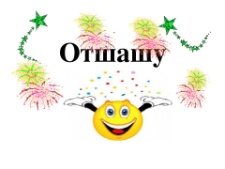 Мәтінмен жұмысДұрыс және бұрыс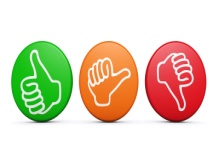 Сабақтың соңы8-10 минутСабақты бекіту.  Тж. "Сөйлемдерді толықтыр"  әдісі.1) Адамда тасылмалдау қызметі ....................................................................................2) Қорғаныш қызметі ..........................................................3) Гуморальдық қызметі ..................................................................4) Эритроцит ........................................................................................5) Лейкоцит .....................................6) Тромбоцит .............................................................Қб: «Жарық жұлдыз» жалпы жаңа сабақты қорытындылауРефлексия. «3М»1М- момент- маған пайдалы болды2М- момент- маған өмірде керек  ақпарат3М- момент- маған (Қай тұста) әлі білімді жетілдіру керек.Үйге тапсырма Мәтінді оқу , «Микробатискаф арқылы қанда саяхаттау» деген тақырыпқа фантастикалық эссе жазу   Сабақты бекіту.  Тж. "Сөйлемдерді толықтыр"  әдісі.1) Адамда тасылмалдау қызметі ....................................................................................2) Қорғаныш қызметі ..........................................................3) Гуморальдық қызметі ..................................................................4) Эритроцит ........................................................................................5) Лейкоцит .....................................6) Тромбоцит .............................................................Қб: «Жарық жұлдыз» жалпы жаңа сабақты қорытындылауРефлексия. «3М»1М- момент- маған пайдалы болды2М- момент- маған өмірде керек  ақпарат3М- момент- маған (Қай тұста) әлі білімді жетілдіру керек.Үйге тапсырма Мәтінді оқу , «Микробатискаф арқылы қанда саяхаттау» деген тақырыпқа фантастикалық эссе жазу   Сабақты бекіту.  Тж. "Сөйлемдерді толықтыр"  әдісі.1) Адамда тасылмалдау қызметі ....................................................................................2) Қорғаныш қызметі ..........................................................3) Гуморальдық қызметі ..................................................................4) Эритроцит ........................................................................................5) Лейкоцит .....................................6) Тромбоцит .............................................................Қб: «Жарық жұлдыз» жалпы жаңа сабақты қорытындылауРефлексия. «3М»1М- момент- маған пайдалы болды2М- момент- маған өмірде керек  ақпарат3М- момент- маған (Қай тұста) әлі білімді жетілдіру керек.Үйге тапсырма Мәтінді оқу , «Микробатискаф арқылы қанда саяхаттау» деген тақырыпқа фантастикалық эссе жазу   Сабақты бекіту.  Тж. "Сөйлемдерді толықтыр"  әдісі.1) Адамда тасылмалдау қызметі ....................................................................................2) Қорғаныш қызметі ..........................................................3) Гуморальдық қызметі ..................................................................4) Эритроцит ........................................................................................5) Лейкоцит .....................................6) Тромбоцит .............................................................Қб: «Жарық жұлдыз» жалпы жаңа сабақты қорытындылауРефлексия. «3М»1М- момент- маған пайдалы болды2М- момент- маған өмірде керек  ақпарат3М- момент- маған (Қай тұста) әлі білімді жетілдіру керек.Үйге тапсырма Мәтінді оқу , «Микробатискаф арқылы қанда саяхаттау» деген тақырыпқа фантастикалық эссе жазу   Қосымша ақпаратСаралау – сіз қандай тәсілмен көбірек қолдау көрсетпексіз?Сіз басқаларға қарағанда қабілетті оқушыларға қандай тапсырмалар бересіз?- Саралау сабақ жоспар бойында оқу мақсатынан сабақ мақсаты сараланып алынған. Сабақтың мақсатына және тақырыпқа байланысты оқушыларды жұпқа, құрылымдалған топқа бөлу арқылы, әр түрлі деңгейдегі тапсырмалар құрылды. Тапсырмаларды оқушыларға жеткізу барысында қарапайымнан күрделіге, теориялықтан практикаға және оқушылардың сабақ барысында шығармашылық қаблеттерінің өсуіне белсенді әдіс тәсілдер мен стратегиялар қолданылды-Дереккөздерді немесе қосымша материалдарды оқушылар пайдалана отырып әр тапсырмадан кейн мақсаттарына жетуіне ықпал жасайтын материалдар қолданылды. Оқушылардың қарқыны бойынша сарапталды яғни сабақтың басқы кезеңінде әр топта деңгеиі әр түрлі оқушылар шағын топқа топтасты, тапсырмаларды орындау барысында олар бір біріне көмектесу арқылы  мақсаттарына жетіп отырадыСаралау – сіз қандай тәсілмен көбірек қолдау көрсетпексіз?Сіз басқаларға қарағанда қабілетті оқушыларға қандай тапсырмалар бересіз?- Саралау сабақ жоспар бойында оқу мақсатынан сабақ мақсаты сараланып алынған. Сабақтың мақсатына және тақырыпқа байланысты оқушыларды жұпқа, құрылымдалған топқа бөлу арқылы, әр түрлі деңгейдегі тапсырмалар құрылды. Тапсырмаларды оқушыларға жеткізу барысында қарапайымнан күрделіге, теориялықтан практикаға және оқушылардың сабақ барысында шығармашылық қаблеттерінің өсуіне белсенді әдіс тәсілдер мен стратегиялар қолданылды-Дереккөздерді немесе қосымша материалдарды оқушылар пайдалана отырып әр тапсырмадан кейн мақсаттарына жетуіне ықпал жасайтын материалдар қолданылды. Оқушылардың қарқыны бойынша сарапталды яғни сабақтың басқы кезеңінде әр топта деңгеиі әр түрлі оқушылар шағын топқа топтасты, тапсырмаларды орындау барысында олар бір біріне көмектесу арқылы  мақсаттарына жетіп отырадыСаралау – сіз қандай тәсілмен көбірек қолдау көрсетпексіз?Сіз басқаларға қарағанда қабілетті оқушыларға қандай тапсырмалар бересіз?- Саралау сабақ жоспар бойында оқу мақсатынан сабақ мақсаты сараланып алынған. Сабақтың мақсатына және тақырыпқа байланысты оқушыларды жұпқа, құрылымдалған топқа бөлу арқылы, әр түрлі деңгейдегі тапсырмалар құрылды. Тапсырмаларды оқушыларға жеткізу барысында қарапайымнан күрделіге, теориялықтан практикаға және оқушылардың сабақ барысында шығармашылық қаблеттерінің өсуіне белсенді әдіс тәсілдер мен стратегиялар қолданылды-Дереккөздерді немесе қосымша материалдарды оқушылар пайдалана отырып әр тапсырмадан кейн мақсаттарына жетуіне ықпал жасайтын материалдар қолданылды. Оқушылардың қарқыны бойынша сарапталды яғни сабақтың басқы кезеңінде әр топта деңгеиі әр түрлі оқушылар шағын топқа топтасты, тапсырмаларды орындау барысында олар бір біріне көмектесу арқылы  мақсаттарына жетіп отырадыБағалау – сіз оқушылардың материалды игеру деңгейін қалай тексеруді жоспарлап отырысыз?-Бағалау сабақ барысында оқушылардың білім деңгейін айқындауға бағытталған .  Сондықтан оқушылардың қаблеттерін ескере отырып әр түрлі бағалау әдіс тәсілдері алынды. Тапсырмаларға байланысты бағалау әдісі қарапайымнан күрделіге ауысып отырды - «Үш шапалақ», «Плюс-минус»,  «Дұрыс және бұрыс», «Бас бармақ», «Тәтті, тәттінің ішіндегі қатты, қаттының ішіндегі тәтті» «Жарық жұлдыз»-Денсаулық және қауіпсіздік техникасын сақтау-Сабақ барысында топ ережесін сақтау- Денсаулық сақтау гигиенасыДенсаулық және қауіпсіздік техникасын сақтау-Сабақ барысында топ ережесін сақтау- Денсаулық сақтау гигиенасыСабақ бойынша рефлексияСабақ мақсаттары немесе оқу мақсаттары шынайы, қолжетімді болды ма? Барлық оқушылар оқу мақсатына қол жеткізді ме? Егер оқушылар оқу мақсатына жетпеген болса, неліктен деп ойлайсыз? Сабақта саралау дұрыс жүргізілді ме? Сабақ кезеңдерінде уақытты тиімді пайдаландыңыз ба? Сабақ жоспарларынан ауытқулар болды ма және неліктен?Сабақ бойынша рефлексияСабақ мақсаттары немесе оқу мақсаттары шынайы, қолжетімді болды ма? Барлық оқушылар оқу мақсатына қол жеткізді ме? Егер оқушылар оқу мақсатына жетпеген болса, неліктен деп ойлайсыз? Сабақта саралау дұрыс жүргізілді ме? Сабақ кезеңдерінде уақытты тиімді пайдаландыңыз ба? Сабақ жоспарларынан ауытқулар болды ма және неліктен?Сабақ бойынша рефлексияСабақ мақсаттары немесе оқу мақсаттары шынайы, қолжетімді болды ма? Барлық оқушылар оқу мақсатына қол жеткізді ме? Егер оқушылар оқу мақсатына жетпеген болса, неліктен деп ойлайсыз? Сабақта саралау дұрыс жүргізілді ме? Сабақ кезеңдерінде уақытты тиімді пайдаландыңыз ба? Сабақ жоспарларынан ауытқулар болды ма және неліктен?Жалпы бағалауЖалпы бағалауЖалпы бағалауЖалпы бағалауЖалпы бағалауЖалпы бағалауСабақта ең жақсы өткен екі нәрсе (оқу мен оқытуға қатысты)1.2.Сабақтың бұдан да жақсы өтуіне не оң  ықпал етер еді (оқытуды да оқуға қатысты)1.2.Сабақ барысында мен сынып н емесе жекеленген оқушылар туралы менің келесі сабағымды жетілдіруге көмектесетін не білдім?Сабақта ең жақсы өткен екі нәрсе (оқу мен оқытуға қатысты)1.2.Сабақтың бұдан да жақсы өтуіне не оң  ықпал етер еді (оқытуды да оқуға қатысты)1.2.Сабақ барысында мен сынып н емесе жекеленген оқушылар туралы менің келесі сабағымды жетілдіруге көмектесетін не білдім?Сабақта ең жақсы өткен екі нәрсе (оқу мен оқытуға қатысты)1.2.Сабақтың бұдан да жақсы өтуіне не оң  ықпал етер еді (оқытуды да оқуға қатысты)1.2.Сабақ барысында мен сынып н емесе жекеленген оқушылар туралы менің келесі сабағымды жетілдіруге көмектесетін не білдім?Сабақта ең жақсы өткен екі нәрсе (оқу мен оқытуға қатысты)1.2.Сабақтың бұдан да жақсы өтуіне не оң  ықпал етер еді (оқытуды да оқуға қатысты)1.2.Сабақ барысында мен сынып н емесе жекеленген оқушылар туралы менің келесі сабағымды жетілдіруге көмектесетін не білдім?Сабақта ең жақсы өткен екі нәрсе (оқу мен оқытуға қатысты)1.2.Сабақтың бұдан да жақсы өтуіне не оң  ықпал етер еді (оқытуды да оқуға қатысты)1.2.Сабақ барысында мен сынып н емесе жекеленген оқушылар туралы менің келесі сабағымды жетілдіруге көмектесетін не білдім?Сабақта ең жақсы өткен екі нәрсе (оқу мен оқытуға қатысты)1.2.Сабақтың бұдан да жақсы өтуіне не оң  ықпал етер еді (оқытуды да оқуға қатысты)1.2.Сабақ барысында мен сынып н емесе жекеленген оқушылар туралы менің келесі сабағымды жетілдіруге көмектесетін не білдім?